РЕПУБЛИКА БЪЛГАРИЯ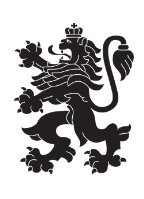 Министерство на земеделието, храните и горитеОбластна дирекция „Земеделие“ – гр.ПазарджикЗ   А   П   О   В   Е   Д№ РД-04-199/ 30.09.2019г.СТОЯН ТРАЯНОВ – директор на областна дирекция „Земеделие” гр. Пазарджик, след като разгледах, обсъдих и оцених доказателствения материал по административната преписка за землището на с. Лесичово, община Лесичово, област Пазарджик, за стопанската 2019– 2020 г., а именно: заповед № РД 04-113/05.08.2019 г., по чл. 37в, ал. 1 ЗСПЗЗ, за създаване на комисия, доклада на комисията и приложените към него: служебно разпределение, проекта на картата за разпределение на масивите за ползване в землището, проекта на регистър към картата, които са неразделна част от служебното разпределение, както и всички останали документи по преписката,  за да се произнеса установих от фактическа и правна страна следното:І. ФАКТИЧЕСКА СТРАНА1) Заповедта на директора на областна дирекция „Земеделие” гр. Пазарджик № РД - 04-113/05.08.2019 г., с която е създадена комисията за землището на с. Лесичово,  община Лесичово, област Пазарджик, е издадена до 05.08.2019 г., съгласно разпоредбата на чл. 37в, ал. 1 ЗСПЗЗ.2) Изготвен е доклад на комисията.Докладът съдържа всички необходими реквизити и данни, съгласно чл. 37в, ал. 4 ЗСПЗЗ и чл. 72в, ал. 1 – 4 ППЗСПЗЗ.Към доклада на комисията по чл. 37в, ал. 1 ЗСПЗЗ са приложени служебното разпределение, проектът на картата на масивите за ползване в землището и проектът на регистър към нея.3) В предвидения от закона срок от комисията е изготвено служебно разпределение на масивите за ползване в землището, което отговаря на изискванията на чл. 37в, ал. 3 и ал. 4 ЗСПЗЗ и чл. 74, ал. 1 – 4 ППЗСПЗЗ.Неразделна част от служебното разпределение са проектът на картата за разпределение на масивите за ползване в землището и регистърът към нея, който съдържа всички необходими и съществени данни, съгласно чл. 74, ал. 1 – 4 ППЗСПЗЗ.ІІ. ПРАВНА СТРАНАПроцедурата по сключване на споразумение между ползвателите/собствениците на земеделски земи (имоти), съответно за служебно разпределение на имотите в масивите за ползване в съответното землище, има законната цел за насърчаване на уедрено ползване на земеделските земи и създаване на масиви, ясно изразена в чл. чл. 37б и 37в ЗСПЗЗ, съответно чл.чл. 69 – 76 ППЗСПЗЗ.По своята правна същност процедурата за създаване на масиви за ползване в землището за съответната стопанска година е един смесен, динамичен и последователно осъществяващ се фактически състав. Споразумението между участниците е гражданскоправният юридически факт, а докладът на комисията, служебното разпределение на масивите за ползване и заповедта на директора на областната дирекция „Земеделие”, са административноправните юридически факти.Всички елементи на смесения фактически състав са осъществени, като са спазени изискванията на закона, конкретно посочени във фактическата част на заповедта.С оглед изложените фактически и правни доводи, на основание чл. 37в, ал. 4, ал. 5, ал. 6 и ал. 7 от ЗСПЗЗ, във връзка с чл. 75а, ал. 1, т. 1-3, ал. 2 от ППЗСПЗЗ,Р А З П О Р Е Д И Х:Въз основа на ДОКЛАДА на комисията:ОДОБРЯВАМ служебното разпределение на имотите по чл. 37в, ал. 3 ЗСПЗЗ, включително и за имотите по чл. 37в, ал. 3, т. 2 ЗСПЗЗ, с което са разпределени масивите за ползване в землището на село Лесичово, община Лесичово, област Пазарджик, за стопанската година 2019 -2020 година, считано от 01.10.2019 г. до 01.10.2020 г.ОДОБРЯВАМ картата на разпределените масиви за ползване в посоченото землище, както и регистърът към нея, които са ОКОНЧАТЕЛНИ за стопанската година, считано от 01.10.2019 г. до 01.10.2020 г.Заповедта, заедно с окончателните карта на масивите за ползване и регистър, да се обяви в сградата на община Лесичово  и в сградата на общинската служба по земеделие гр. Септември, офис с. Калугерово, както и да се публикува на интернет страницата на община Лесичово и областна дирекция „Земеделие” гр. Пазарджик, в срок от 7 дни от нейното издаване.Ползвател на земеделски земи, на който със заповедта са определени за ползване за стопанската 2019 – 2020 г., земите по чл. 37в, ал. 3, т. 2 от ЗСПЗЗ, е ДЛЪЖЕН да внесе по банкова сметка, с IBAN BG34UBBS80023300251210  и BIC UBBSBGSF, на областна дирекция „Земеделие” гр. Пазарджик, паричната сума в размер на определеното средно годишно рентно плащане за землището, в срок ДО ТРИ МЕСЕЦА от публикуването на настоящата заповед. Сумите са депозитни и се изплащат от областна дирекция „Земеделие” гр. Пазарджик на провоимащите лица, в срок от 10 (десет) години.За ползвателите, които не са заплатили в горния срок паричните суми за ползваните земи по чл. 37в, ал. 3, т 2 ЗСПЗЗ, съгласно настоящата заповед, директорът на областна дирекция „Земеделие” издава заповед за заплащане на трикратния размер на средното годишно рентно плащане за землището. В седемдневен срок от получаването на заповедта ползвателите превеждат паричните суми по сметка на областна дирекция „Земеделие” гр. Пазарджик.Заповедта може да се обжалва в 14 дневен срок, считано от обявяването/публикуването й, чрез областна дирекция „Земеделие” гр. Пазарджик, по реда предвиден в АПК – по административен пред министъра на земеделието и храните и/или съдебен ред пред Районен съд гр. Пазарджик.Обжалването на заповедта не спира нейното изпълнение.
Стоян Атанасов Траянов (Директор)
30.09.2019г. 13:27ч.
ОДЗ-Пазарджик


Електронният подпис се намира в отделен файл с название signature.txt.p7s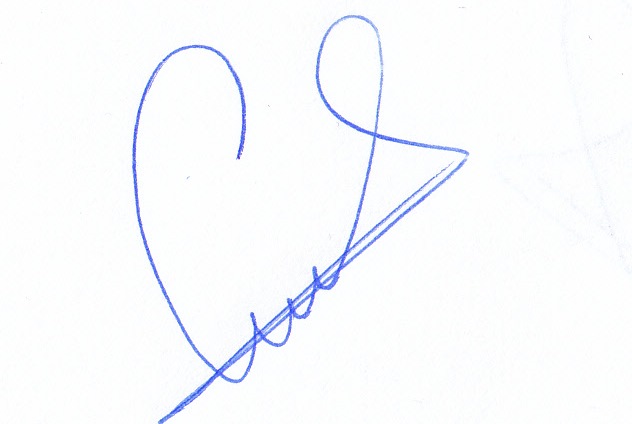 ПРИЛОЖЕНИЕОПИС НА РАЗПРЕДЕЛЕНИТЕ МАСИВИ ЗА ПОЛЗВАНЕ И ВКЛЮЧЕНИТЕ В ТЯХ ИМОТИза стопанската 2019/2020 годиназа землището на с. Лесичово, ЕКАТТЕ 43369, община Лесичово, област Пазарджик.       проект на разпределение, одобрен със заповед № РД-04-199/30.09.2019г. г. на директора на Областна дирекция "Земеделие" - гр. ПазарджикПолзвателПолзвателМасив №Имот с регистрирано правно основаниеИмот с регистрирано правно основаниеИмот по чл. 37в, ал. 3, т. 2 от ЗСПЗЗИмот по чл. 37в, ал. 3, т. 2 от ЗСПЗЗИмот по чл. 37в, ал. 3, т. 2 от ЗСПЗЗСобственикПолзвателПолзвателМасив №№Площ дка№Площ дкаДължимо рентно плащане в лв.Собственик"ЕТ "СТОЯН ПАУНОВ-2014""ЕТ "СТОЯН ПАУНОВ-2014"451300615.302ВАСИЛ НИКОЛОВ ДАВИДОВ"ЕТ "СТОЯН ПАУНОВ-2014""ЕТ "СТОЯН ПАУНОВ-2014"451302412.070НЕНКО МИТОВ ЦИПОРКОВ"ЕТ "СТОЯН ПАУНОВ-2014""ЕТ "СТОЯН ПАУНОВ-2014"451300111.393ВАСИЛ НИКОЛОВ ДАВИДОВ"ЕТ "СТОЯН ПАУНОВ-2014""ЕТ "СТОЯН ПАУНОВ-2014"45130218.200114.80ЛЮБОМИР СЕРАФИМОВ ИЛЧЕВ"ЕТ "СТОЯН ПАУНОВ-2014""ЕТ "СТОЯН ПАУНОВ-2014"45130358.001ГЕЧО МИНЧОВ ЖУЛЕВ"ЕТ "СТОЯН ПАУНОВ-2014""ЕТ "СТОЯН ПАУНОВ-2014"45130077.927110.98КРЪСТАН МИТОВ ВЕЛКОВ"ЕТ "СТОЯН ПАУНОВ-2014""ЕТ "СТОЯН ПАУНОВ-2014"45130377.900"ФУНДАМЕНТ" ООД"ЕТ "СТОЯН ПАУНОВ-2014""ЕТ "СТОЯН ПАУНОВ-2014"45130527.714107.99ПАРАШКЕВА НИКОЛОВА ДИКОВА"ЕТ "СТОЯН ПАУНОВ-2014""ЕТ "СТОЯН ПАУНОВ-2014"45130257.524105.34ЮЛИЯНА СТЕФАНОВА ГЕОРГИЕВА"ЕТ "СТОЯН ПАУНОВ-2014""ЕТ "СТОЯН ПАУНОВ-2014"45130326.00084.00ТОДОР ИВАНОВ ДИВИТЛИЙСКИ"ЕТ "СТОЯН ПАУНОВ-2014""ЕТ "СТОЯН ПАУНОВ-2014"45130225.99483.92ЮЛИЯНА СТЕФАНОВА ГЕОРГИЕВА"ЕТ "СТОЯН ПАУНОВ-2014""ЕТ "СТОЯН ПАУНОВ-2014"45130055.94583.23ЮЛИЯНА СТЕФАНОВА ГЕОРГИЕВА"ЕТ "СТОЯН ПАУНОВ-2014""ЕТ "СТОЯН ПАУНОВ-2014"45130085.599ВАСИЛ НИКОЛОВ ДАВИДОВ"ЕТ "СТОЯН ПАУНОВ-2014""ЕТ "СТОЯН ПАУНОВ-2014"45130115.00070.00БОРИС АТАНАСОВ ТОШКИН"ЕТ "СТОЯН ПАУНОВ-2014""ЕТ "СТОЯН ПАУНОВ-2014"45130345.00070.00СТОЯН ПЕТРОВ ЦОЦОВ"ЕТ "СТОЯН ПАУНОВ-2014""ЕТ "СТОЯН ПАУНОВ-2014"45130335.00070.00ЮЛИЯНА СТЕФАНОВА ГЕОРГИЕВА"ЕТ "СТОЯН ПАУНОВ-2014""ЕТ "СТОЯН ПАУНОВ-2014"45130144.39661.54ВЕЛИКА МАРИНОВА КОШЕВА"ЕТ "СТОЯН ПАУНОВ-2014""ЕТ "СТОЯН ПАУНОВ-2014"45130164.100ИЛИЯ ЛИЧОВ ДОКОЛЯНКОВ"ЕТ "СТОЯН ПАУНОВ-2014""ЕТ "СТОЯН ПАУНОВ-2014"45130284.00056.00БЛАГО ИЛИЕВ КОТЕВ"ЕТ "СТОЯН ПАУНОВ-2014""ЕТ "СТОЯН ПАУНОВ-2014"45130304.00056.00ИВАН НИКОЛОВ ПОПОВ"ЕТ "СТОЯН ПАУНОВ-2014""ЕТ "СТОЯН ПАУНОВ-2014"45130273.00242.03СЕВА ГЕОРГИЕВА И ГЕОРГИ Н СТОИЦЕВ"ЕТ "СТОЯН ПАУНОВ-2014""ЕТ "СТОЯН ПАУНОВ-2014"45130533.00042.00ТОДОРА НИКОЛОВА СТОЯНОВА"ЕТ "СТОЯН ПАУНОВ-2014""ЕТ "СТОЯН ПАУНОВ-2014"45130543.000"ФУНДАМЕНТ" ООД"ЕТ "СТОЯН ПАУНОВ-2014""ЕТ "СТОЯН ПАУНОВ-2014"45130173.00042.00ЮЛИЯНА СТЕФАНОВА ГЕОРГИЕВА"ЕТ "СТОЯН ПАУНОВ-2014""ЕТ "СТОЯН ПАУНОВ-2014"45130232.69537.73"ФУНДАМЕНТ" ООД"ЕТ "СТОЯН ПАУНОВ-2014""ЕТ "СТОЯН ПАУНОВ-2014"45130182.50035.00СПАС КРЪСТЕВ ТОШКИН"ЕТ "СТОЯН ПАУНОВ-2014""ЕТ "СТОЯН ПАУНОВ-2014"45130262.26731.74СПАС И МАРИЯ ГЕОРГИЕВИ СТОЕВИ"ЕТ "СТОЯН ПАУНОВ-2014""ЕТ "СТОЯН ПАУНОВ-2014"45130202.00028.00ГЕОРГИ СПАСОВ СТОЕВ"ЕТ "СТОЯН ПАУНОВ-2014""ЕТ "СТОЯН ПАУНОВ-2014"45130101.97527.65ТОДОР ТОДОРОВ НОЧЕВ"ЕТ "СТОЯН ПАУНОВ-2014""ЕТ "СТОЯН ПАУНОВ-2014"45130090.3895.45ЮЛИЯНА СТЕФАНОВА ГЕОРГИЕВА"ЕТ "СТОЯН ПАУНОВ-2014""ЕТ "СТОЯН ПАУНОВ-2014"55130485.000"ФУНДАМЕНТ" ООД"ЕТ "СТОЯН ПАУНОВ-2014""ЕТ "СТОЯН ПАУНОВ-2014"55130434.600"ФУНДАМЕНТ" ООД"ЕТ "СТОЯН ПАУНОВ-2014""ЕТ "СТОЯН ПАУНОВ-2014"55130424.000"ФУНДАМЕНТ" ООД"ЕТ "СТОЯН ПАУНОВ-2014""ЕТ "СТОЯН ПАУНОВ-2014"55130443.500"ФУНДАМЕНТ" ООД"ЕТ "СТОЯН ПАУНОВ-2014""ЕТ "СТОЯН ПАУНОВ-2014"55130413.00042.00ДЕЛО ГЕОРГИЕВ ЖУЛЕВ"ЕТ "СТОЯН ПАУНОВ-2014""ЕТ "СТОЯН ПАУНОВ-2014"55130452.000"ФУНДАМЕНТ" ООД"ЕТ "СТОЯН ПАУНОВ-2014""ЕТ "СТОЯН ПАУНОВ-2014"55130402.00028.00ГЕОРГИ КРЪСТЕВ ТОШКИН"ЕТ "СТОЯН ПАУНОВ-2014""ЕТ "СТОЯН ПАУНОВ-2014"55130391.80025.20ЮЛИЯНА СТЕФАНОВА ГЕОРГИЕВА"ЕТ "СТОЯН ПАУНОВ-2014""ЕТ "СТОЯН ПАУНОВ-2014"55130381.50021.00ИВАН СПАСОВ ИЛЧЕВ"ЕТ "СТОЯН ПАУНОВ-2014""ЕТ "СТОЯН ПАУНОВ-2014"55130491.300"ФУНДАМЕНТ" ООД"ЕТ "СТОЯН ПАУНОВ-2014""ЕТ "СТОЯН ПАУНОВ-2014"55130460.80011.20ПЕТЪР ГЕОРГИЕВ ПОПОВ"ЕТ "СТОЯН ПАУНОВ-2014""ЕТ "СТОЯН ПАУНОВ-2014"65090666.30088.20СПАСА ИВАНОВА КРИВОШИЙСКА"ЕТ "СТОЯН ПАУНОВ-2014""ЕТ "СТОЯН ПАУНОВ-2014"65090623.99455.92НИКОЛА СТОЯНОВ ДИВИТЛИЙСКИ"ЕТ "СТОЯН ПАУНОВ-2014""ЕТ "СТОЯН ПАУНОВ-2014"65090613.24045.35АЛЕКСАНДЪР НИКОЛОВ ПЕНЧЕВ"ЕТ "СТОЯН ПАУНОВ-2014""ЕТ "СТОЯН ПАУНОВ-2014"65090633.00042.00СТОЯН НИКОЛОВ ДИВИТЛИЙСКИ"ЕТ "СТОЯН ПАУНОВ-2014""ЕТ "СТОЯН ПАУНОВ-2014"65090642.50035.00ИВАН СТОИЛОВ ДИВИТЛИЙСКИ"ЕТ "СТОЯН ПАУНОВ-2014""ЕТ "СТОЯН ПАУНОВ-2014"65090682.000"ФУНДАМЕНТ" ООД"ЕТ "СТОЯН ПАУНОВ-2014""ЕТ "СТОЯН ПАУНОВ-2014"65090672.00028.00ЛЮБОМИР ИВАНОВ ТОШКИН"ЕТ "СТОЯН ПАУНОВ-2014""ЕТ "СТОЯН ПАУНОВ-2014"65090651.50021.00НИКОЛА ПЕТРОВ КРАТУНЧЕВ"ЕТ "СТОЯН ПАУНОВ-2014""ЕТ "СТОЯН ПАУНОВ-2014"75060636.50091.00МЕТОДИ ВЛАДИМИРОВ ПЕНЧЕВ"ЕТ "СТОЯН ПАУНОВ-2014""ЕТ "СТОЯН ПАУНОВ-2014"75060695.83481.68ДИМИТЪР ИВАНОВ ПЕНЧЕВ"ЕТ "СТОЯН ПАУНОВ-2014""ЕТ "СТОЯН ПАУНОВ-2014"75060674.99769.96ЛАЗАР СТОЯНОВ ГЪЛЪБИНКИН"ЕТ "СТОЯН ПАУНОВ-2014""ЕТ "СТОЯН ПАУНОВ-2014"75060654.500"ОМЕГА АГРО ИНВЕСТ" ЕООД"ЕТ "СТОЯН ПАУНОВ-2014""ЕТ "СТОЯН ПАУНОВ-2014"75060644.50063.00ЙОРДАНА ГЕОРГИЕВА ДАНЧЕВА"ЕТ "СТОЯН ПАУНОВ-2014""ЕТ "СТОЯН ПАУНОВ-2014"75060684.30260.23ИЛИЯ СПАСОВ ЧОЧКОВ"ЕТ "СТОЯН ПАУНОВ-2014""ЕТ "СТОЯН ПАУНОВ-2014"75060623.50049.00ДИМИТЪР АЛЕКСАНДРОВ МИРЧЕВ"ЕТ "СТОЯН ПАУНОВ-2014""ЕТ "СТОЯН ПАУНОВ-2014"75060663.50049.00ТЪРНА ДОКОВА СТОЙНОВА"ЕТ "СТОЯН ПАУНОВ-2014""ЕТ "СТОЯН ПАУНОВ-2014"75060592.90040.60СТОЯНКА МИТОВА КРАТУНЧЕВА"ЕТ "СТОЯН ПАУНОВ-2014""ЕТ "СТОЯН ПАУНОВ-2014"75060602.50135.01АНКА АНДРЕЕВА РАЛЧЕВА"ЕТ "СТОЯН ПАУНОВ-2014""ЕТ "СТОЯН ПАУНОВ-2014"75060792.50035.00ТЪРНА ДОКОВА СТОЙНОВА"ЕТ "СТОЯН ПАУНОВ-2014""ЕТ "СТОЯН ПАУНОВ-2014"75060542.10029.40КИРИЛ ЙОРДАНОВ ГЕНОВ"ЕТ "СТОЯН ПАУНОВ-2014""ЕТ "СТОЯН ПАУНОВ-2014"75060552.00028.00ИЛИЯ МИТОВ ЦИПОРКОВ"ЕТ "СТОЯН ПАУНОВ-2014""ЕТ "СТОЯН ПАУНОВ-2014"75060572.00028.00ГЕОРГИ ВЪЛКОВ ЦИПОРКОВ"ЕТ "СТОЯН ПАУНОВ-2014""ЕТ "СТОЯН ПАУНОВ-2014"75060611.99927.99ПЛАМЕН ТОДОРОВ КОСТОВ"ЕТ "СТОЯН ПАУНОВ-2014""ЕТ "СТОЯН ПАУНОВ-2014"75060531.50021.00ЯВОР АТАНАСОВ ЧИЛЯШЕВ"ЕТ "СТОЯН ПАУНОВ-2014""ЕТ "СТОЯН ПАУНОВ-2014"75060561.50021.00ИВАН СТЕФАНОВ ЧОЧКОВ"ЕТ "СТОЯН ПАУНОВ-2014""ЕТ "СТОЯН ПАУНОВ-2014"75060521.50021.00ПЕТКО ВЪРБАНОВ ВАРНИКОВ"ЕТ "СТОЯН ПАУНОВ-2014""ЕТ "СТОЯН ПАУНОВ-2014"75060581.20016.80ИЛИЯ ГЕЧОВ ЦИПОРКОВ"ЕТ "СТОЯН ПАУНОВ-2014""ЕТ "СТОЯН ПАУНОВ-2014"75060511.100КРЪСТЮ ДОБРЕВ КРЪСТЕВ"ЕТ "СТОЯН ПАУНОВ-2014""ЕТ "СТОЯН ПАУНОВ-2014"75060441.00014.00СТОИЛ ТОМЕВ ТОМЕВ"ЕТ "СТОЯН ПАУНОВ-2014""ЕТ "СТОЯН ПАУНОВ-2014"75060481.00014.00АСЕН НЕНОВ КРИВОШИЙСКИ"ЕТ "СТОЯН ПАУНОВ-2014""ЕТ "СТОЯН ПАУНОВ-2014"75060501.00014.00ПЕНКА МИНЧЕВА ПАЕНОВА"ЕТ "СТОЯН ПАУНОВ-2014""ЕТ "СТОЯН ПАУНОВ-2014"75060471.00014.00ИЛИЯ ЙОРДАНОВ СТОЙКОВ"ЕТ "СТОЯН ПАУНОВ-2014""ЕТ "СТОЯН ПАУНОВ-2014"75060421.00014.00БОРИС АТАНАСОВ ТОШКИН"ЕТ "СТОЯН ПАУНОВ-2014""ЕТ "СТОЯН ПАУНОВ-2014"75060411.00014.00ИВАН ГЕНОВ ДАНЧОВ"ЕТ "СТОЯН ПАУНОВ-2014""ЕТ "СТОЯН ПАУНОВ-2014"75060461.00014.00ПЕТЪР СПАСОВ ТОШКИН"ЕТ "СТОЯН ПАУНОВ-2014""ЕТ "СТОЯН ПАУНОВ-2014"75060431.00014.00АТАНАС КРЪСТЕВ НЕСТЕРОВ"ЕТ "СТОЯН ПАУНОВ-2014""ЕТ "СТОЯН ПАУНОВ-2014"75060491.00014.00ЦВЕТОСЛАВ ТОДОРОВ ДУМАНОВ"ЕТ "СТОЯН ПАУНОВ-2014""ЕТ "СТОЯН ПАУНОВ-2014"75060451.00014.00КРЪСТЬО МИТОВ ХАДЖИЙСКИ"ЕТ "СТОЯН ПАУНОВ-2014""ЕТ "СТОЯН ПАУНОВ-2014"85060139.996139.94ИВА НИКОЛОВА ДОЙНОВА"ЕТ "СТОЯН ПАУНОВ-2014""ЕТ "СТОЯН ПАУНОВ-2014"85060145.10471.46СТОИЛ МИТОВ ВЕЛИНОВ"ЕТ "СТОЯН ПАУНОВ-2014""ЕТ "СТОЯН ПАУНОВ-2014"85060335.00070.00СПАС ИВАНОВ ЖУЛЕВ"ЕТ "СТОЯН ПАУНОВ-2014""ЕТ "СТОЯН ПАУНОВ-2014"85060305.00070.00ПЕТКО ИЛИЕВ ХАДЖИЙСКИ"ЕТ "СТОЯН ПАУНОВ-2014""ЕТ "СТОЯН ПАУНОВ-2014"85060354.00056.00ИВАН ПЕНЕВ ЖУЛЕВ"ЕТ "СТОЯН ПАУНОВ-2014""ЕТ "СТОЯН ПАУНОВ-2014"85060364.000МАРИЯ ГЕОРГИЕВА ВАТОВА"ЕТ "СТОЯН ПАУНОВ-2014""ЕТ "СТОЯН ПАУНОВ-2014"85060323.60050.40ДИМИТЪР АНГЕЛОВ МАРАДЖИЙСКИ"ЕТ "СТОЯН ПАУНОВ-2014""ЕТ "СТОЯН ПАУНОВ-2014"85060153.00042.00ДИМИТЪР ПЕТРОВ КРАТУНЧЕВ"ЕТ "СТОЯН ПАУНОВ-2014""ЕТ "СТОЯН ПАУНОВ-2014"85060262.80039.20СТОЯН ГАНЧОВ СТОИЛОВ"ЕТ "СТОЯН ПАУНОВ-2014""ЕТ "СТОЯН ПАУНОВ-2014"85060282.70037.80ИЛИЯ МИТОВ ЦИПОРКОВ"ЕТ "СТОЯН ПАУНОВ-2014""ЕТ "СТОЯН ПАУНОВ-2014"85060372.60036.40АТАНАС ГЕОРГИЕВ БАНЕНКИН"ЕТ "СТОЯН ПАУНОВ-2014""ЕТ "СТОЯН ПАУНОВ-2014"85060382.00128.01АТАНАС АТАНАСОВ СТОЙКОВ"ЕТ "СТОЯН ПАУНОВ-2014""ЕТ "СТОЯН ПАУНОВ-2014"85060312.00128.01ИЛИЯ ПЕТРОВ РАДКОВ"ЕТ "СТОЯН ПАУНОВ-2014""ЕТ "СТОЯН ПАУНОВ-2014"85060112.00028.00ПЕТЪР ИЛИЕВ РАДКОВ"ЕТ "СТОЯН ПАУНОВ-2014""ЕТ "СТОЯН ПАУНОВ-2014"85060272.00028.00КРЪСТЬО ДЕЛЕВ МАРАДЖИЙСКИ"ЕТ "СТОЯН ПАУНОВ-2014""ЕТ "СТОЯН ПАУНОВ-2014"85060121.80425.26ГЕОРГИ ТОДОРОВ МУРДЖЕВ"ЕТ "СТОЯН ПАУНОВ-2014""ЕТ "СТОЯН ПАУНОВ-2014"85060101.50021.00ДИМИТЪР ВАСИЛЕВ МАНГЕШОВ"ЕТ "СТОЯН ПАУНОВ-2014""ЕТ "СТОЯН ПАУНОВ-2014"85060161.20016.80ИЛИЯ ЛИЧОВ ДОКОЛЯНКОВ"ЕТ "СТОЯН ПАУНОВ-2014""ЕТ "СТОЯН ПАУНОВ-2014"85060291.00014.00СТОЯН ИВАНОВ СТОИЛОВ"ЕТ "СТОЯН ПАУНОВ-2014""ЕТ "СТОЯН ПАУНОВ-2014"85060091.00014.00КРЪСТЬО НИКОЛОВ ПАШОВ"ЕТ "СТОЯН ПАУНОВ-2014""ЕТ "СТОЯН ПАУНОВ-2014"95060208.201114.81ИВАН НИКОЛОВ ИВАНЧЕВ"ЕТ "СТОЯН ПАУНОВ-2014""ЕТ "СТОЯН ПАУНОВ-2014"95060216.800СТОЯН АТАНАСОВ КОПРИВЩЕНОВ"ЕТ "СТОЯН ПАУНОВ-2014""ЕТ "СТОЯН ПАУНОВ-2014"95060226.00084.00ИЛИЯ ТОДОРОВ МУРДЖЕВ"ЕТ "СТОЯН ПАУНОВ-2014""ЕТ "СТОЯН ПАУНОВ-2014"95060235.50177.01СТОЙО ГЕЧОВ БАРОВ"ЕТ "СТОЯН ПАУНОВ-2014""ЕТ "СТОЯН ПАУНОВ-2014"95060243.698АТАНАС ГЕЧОВ КОПРИЩЕНОВ"ЕТ "СТОЯН ПАУНОВ-2014""ЕТ "СТОЯН ПАУНОВ-2014"105060784.80267.23НИКОЛАЙ ДИМИТРОВ БОЖИЛОВ и др."ЕТ "СТОЯН ПАУНОВ-2014""ЕТ "СТОЯН ПАУНОВ-2014"105060802.33832.74ГЕОРГИ СТОЯНОВ СТОИЛОВ"ЕТ "СТОЯН ПАУНОВ-2014""ЕТ "СТОЯН ПАУНОВ-2014"105060771.20016.80ПЕТКО АТАНАСОВ ПЕПЕЧКОВ"ЕТ "СТОЯН ПАУНОВ-2014""ЕТ "СТОЯН ПАУНОВ-2014"105060760.7009.80МИТО ПЕНЕВ ДОБРЕВ"ЕТ "СТОЯН ПАУНОВ-2014""ЕТ "СТОЯН ПАУНОВ-2014"105060750.4005.60ДИМИТЪР ГЕОРГИЕВ КАТЪРЧЕВ"ЕТ "СТОЯН ПАУНОВ-2014""ЕТ "СТОЯН ПАУНОВ-2014"105060740.3004.20ИВАН АЛЕКСАНДРОВ ПЕНЧЕВ"ЕТ "СТОЯН ПАУНОВ-2014""ЕТ "СТОЯН ПАУНОВ-2014"105060730.3004.20БЛАГОВЕСТ ГЕОРГИЕВ КАТЪРЧЕВ"ЕТ "СТОЯН ПАУНОВ-2014""ЕТ "СТОЯН ПАУНОВ-2014"115060183.38347.36РАДКА ТОДОРОВА ТОПАЛОВА и др."ЕТ "СТОЯН ПАУНОВ-2014""ЕТ "СТОЯН ПАУНОВ-2014"115060193.00042.00БЛАГО НИКОЛОВ СТАЙКОВ"ЕТ "СТОЯН ПАУНОВ-2014""ЕТ "СТОЯН ПАУНОВ-2014"362700166.25887.61ТОДОР НИКОЛОВ СТАМЕНОВ"ЕТ "СТОЯН ПАУНОВ-2014""ЕТ "СТОЯН ПАУНОВ-2014"362700293.727ИВАН ПЕТРОВ ХРИСТОВ"ЕТ "СТОЯН ПАУНОВ-2014""ЕТ "СТОЯН ПАУНОВ-2014"362700303.17144.39ИВАН ДОКОВ ЖУЛЕВ"ЕТ "СТОЯН ПАУНОВ-2014""ЕТ "СТОЯН ПАУНОВ-2014"362700212.30732.30СТОЯН АТАНАСОВ КОПРИВЩЕНОВ"ЕТ "СТОЯН ПАУНОВ-2014""ЕТ "СТОЯН ПАУНОВ-2014"362700232.01228.17ЙОРДАН ПЕНЕВ ЖУЛЕВ"ЕТ "СТОЯН ПАУНОВ-2014""ЕТ "СТОЯН ПАУНОВ-2014"362700842.00028.00ИЛИЯ КРЪСТАНОВ МУРДЖЕВ"ЕТ "СТОЯН ПАУНОВ-2014""ЕТ "СТОЯН ПАУНОВ-2014"362700411.66723.34НИКОЛА МИТОВ ЖУЛЕВ"ЕТ "СТОЯН ПАУНОВ-2014""ЕТ "СТОЯН ПАУНОВ-2014"362700961.60022.40ЛАЗАР МИТОВ КОПРИЩЕНОВ"ЕТ "СТОЯН ПАУНОВ-2014""ЕТ "СТОЯН ПАУНОВ-2014"362700971.54621.64ЕВДОКИЯ ГЕОРГИЕВА КОТЕВА"ЕТ "СТОЯН ПАУНОВ-2014""ЕТ "СТОЯН ПАУНОВ-2014"362700951.40019.60ЙОСИФ НИКОЛОВ СЪБЕВ"ЕТ "СТОЯН ПАУНОВ-2014""ЕТ "СТОЯН ПАУНОВ-2014"362700331.32718.58СТЕФАН ДИМИТРОВ КРАЙНИН"ЕТ "СТОЯН ПАУНОВ-2014""ЕТ "СТОЯН ПАУНОВ-2014"362700991.30018.20ФИЛИП МАРИНОВ СТАЙКОВ"ЕТ "СТОЯН ПАУНОВ-2014""ЕТ "СТОЯН ПАУНОВ-2014"362700171.18016.52ДИМИТЪР ГЕОРГИЕВ ШАХЛАРОВ"ЕТ "СТОЯН ПАУНОВ-2014""ЕТ "СТОЯН ПАУНОВ-2014"362700401.15216.13КАЛИОПА ИВАНОВА КАЧАКОВА"ЕТ "СТОЯН ПАУНОВ-2014""ЕТ "СТОЯН ПАУНОВ-2014"362700101.12815.79ДИМИТЪР ГЕОРГИЕВ ПОПОВ"ЕТ "СТОЯН ПАУНОВ-2014""ЕТ "СТОЯН ПАУНОВ-2014"362700321.074ДОКО ИВАНОВ ЖУЛЕВ"ЕТ "СТОЯН ПАУНОВ-2014""ЕТ "СТОЯН ПАУНОВ-2014"362700311.04714.66СТОЯН ИВАНОВ ЖУЛЕВ"ЕТ "СТОЯН ПАУНОВ-2014""ЕТ "СТОЯН ПАУНОВ-2014"362700351.01614.22СТЕФАН ДИМИТРОВ КРАЙНИН"ЕТ "СТОЯН ПАУНОВ-2014""ЕТ "СТОЯН ПАУНОВ-2014"362700891.00014.00ИВАНКА ГЕОРГИЕВА ИВАНЧЕВА"ЕТ "СТОЯН ПАУНОВ-2014""ЕТ "СТОЯН ПАУНОВ-2014"362700111.000ДИМИТЪР СТЕФАНОВ БАРОВ"ЕТ "СТОЯН ПАУНОВ-2014""ЕТ "СТОЯН ПАУНОВ-2014"362701000.99213.89СТОЯН ПЕТРОВ ЦОЦОВ"ЕТ "СТОЯН ПАУНОВ-2014""ЕТ "СТОЯН ПАУНОВ-2014"362700390.97513.65ГЕНО ГЕОРГИЕВ САВОВ"ЕТ "СТОЯН ПАУНОВ-2014""ЕТ "СТОЯН ПАУНОВ-2014"362700250.97413.64ЕВДОКИЯ ГЕОРГИЕВА КОТЕВА"ЕТ "СТОЯН ПАУНОВ-2014""ЕТ "СТОЯН ПАУНОВ-2014"362700220.96413.50ГЕЧО МИНЧОВ ЖУЛЕВ"ЕТ "СТОЯН ПАУНОВ-2014""ЕТ "СТОЯН ПАУНОВ-2014"362700590.92412.94ДИМИТЪР АЛЕКСАНДРОВ ЖУЛЕВ"ЕТ "СТОЯН ПАУНОВ-2014""ЕТ "СТОЯН ПАУНОВ-2014"362700420.90812.71ГЕЧО МИНЧОВ ЖУЛЕВ"ЕТ "СТОЯН ПАУНОВ-2014""ЕТ "СТОЯН ПАУНОВ-2014"362700150.79811.17ДИМИТЪР ВЕЛИЧКОВ КОШЕВ"ЕТ "СТОЯН ПАУНОВ-2014""ЕТ "СТОЯН ПАУНОВ-2014"362700190.729КОСТАДИН НИКОЛОВ НЕСТОРОВ"ЕТ "СТОЯН ПАУНОВ-2014""ЕТ "СТОЯН ПАУНОВ-2014"362700030.6529.13ГЕОРГИ М КУЗЕВ И БОРИС М КУЗЕВ"ЕТ "СТОЯН ПАУНОВ-2014""ЕТ "СТОЯН ПАУНОВ-2014"362700040.6418.97БОРИС НИКОЛОВ ПОПОВ"ЕТ "СТОЯН ПАУНОВ-2014""ЕТ "СТОЯН ПАУНОВ-2014"362700430.6398.95ВЪРБАН НИКОЛОВ ЖУЛЕВ"ЕТ "СТОЯН ПАУНОВ-2014""ЕТ "СТОЯН ПАУНОВ-2014"362700090.5517.71ЛЮБОМИР ГЕОРГИЕВ КОПРИЩЕНОВ"ЕТ "СТОЯН ПАУНОВ-2014""ЕТ "СТОЯН ПАУНОВ-2014"362700070.5307.42ДИМИТЪР ГЕОРГИЕВ М КОПРИЩЕНОВ"ЕТ "СТОЯН ПАУНОВ-2014""ЕТ "СТОЯН ПАУНОВ-2014"362700360.5237.33АНГЕЛ АЛЕКСАНДРОВ ПОПОВ"ЕТ "СТОЯН ПАУНОВ-2014""ЕТ "СТОЯН ПАУНОВ-2014"362701030.5007.00ДЕЛО СПАСОВ ШИШИНЬОВ"ЕТ "СТОЯН ПАУНОВ-2014"362700600.4666.52НИКОЛА МИТОВ ЖУЛЕВ"ЕТ "СТОЯН ПАУНОВ-2014"362700080.4376.12АНГЕЛ ГЕОРГИЕВ КОПРИВЩЕНОВ"ЕТ "СТОЯН ПАУНОВ-2014"362700900.4005.60ВЕЛИЧКО ДЕЛЧОВ КРАТУНЧЕВ"ЕТ "СТОЯН ПАУНОВ-2014"362700120.3905.46КИРИЛ ИЛИЕВ МИНКОВ"ЕТ "СТОЯН ПАУНОВ-2014"362700610.3905.45ВЕЛИКА МАРИНОВА КОШЕВА"ЕТ "СТОЯН ПАУНОВ-2014"362700440.3875.41ИВАН ПЕНЕВ ЖУЛЕВ"ЕТ "СТОЯН ПАУНОВ-2014"362700200.3835.36ГАНКА ПЕТРОВА КЪЧОВА"ЕТ "СТОЯН ПАУНОВ-2014"362701020.2843.98МАРИЯ ДОКОВА НАЧЕВА"ЕТ "СТОЯН ПАУНОВ-2014"362700450.2283.19ЙОРДАН ПЕНЕВ ЖУЛЕВ"ЕТ "СТОЯН ПАУНОВ-2014"362701010.1762.47ИВАН НИКОЛОВ ПОПОВ"ЕТ "СТОЯН ПАУНОВ-2014"372700923.68751.62АЛЕКСАНДЪР ИВАНОВ СЕМОВ"ЕТ "СТОЯН ПАУНОВ-2014"372700463.00242.03ВЕЛКО НИКОЛОВ САВОВ"ЕТ "СТОЯН ПАУНОВ-2014"372700611.91726.84ВЕЛИКА МАРИНОВА КОШЕВА"ЕТ "СТОЯН ПАУНОВ-2014"372700481.26317.68ИВАН ЛЮБОМИРОВ ДОБРЕВ и др."ЕТ "СТОЯН ПАУНОВ-2014"372700561.20816.91БЛАГО ГЕОРГИЕВ ЖУЛЕВ"ЕТ "СТОЯН ПАУНОВ-2014"372700631.192ЛАЗАР КРЪСТЕВ ТОШКИН"ЕТ "СТОЯН ПАУНОВ-2014"372700541.01114.15ДЕЛО ГЕОРГИЕВ ЖУЛЕВ"ЕТ "СТОЯН ПАУНОВ-2014"372700830.99913.99ИВАН ПЕНЕВ СТОЕВ и др."ЕТ "СТОЯН ПАУНОВ-2014"372700930.87512.25МАРИЯ ДИМИТРОВА НЕНОВА"ЕТ "СТОЯН ПАУНОВ-2014"372700500.81111.35ДИМИТЪР ДОБРЕВ ДОБРЕВ"ЕТ "СТОЯН ПАУНОВ-2014"372700640.80811.31ДИМИТЪР АНГЕЛОВ БОЯДЖИЙСКИ"ЕТ "СТОЯН ПАУНОВ-2014"372700650.73910.35ВЕЛИЧКО АНГЕЛОВ БОЯДЖИЙСКИ"ЕТ "СТОЯН ПАУНОВ-2014"372701020.71610.02МАРИЯ ДОКОВА НАЧЕВА"ЕТ "СТОЯН ПАУНОВ-2014"372700940.6008.40АНГЕЛ СТОЯНОВ ПЕПЕЧКОВ"ЕТ "СТОЯН ПАУНОВ-2014"372700570.5077.10ГЕЧО МИНЧОВ ЖУЛЕВ"ЕТ "СТОЯН ПАУНОВ-2014"372700850.4005.60НИКОЛА АТАНАСОВ ПЕПЕЧКОВ"ЕТ "СТОЯН ПАУНОВ-2014"372700910.3925.49ИВАНА БРАТОЕВА КОШЕВА ЦОЦОВА"ЕТ "СТОЯН ПАУНОВ-2014"372700430.3324.65ВЪРБАН НИКОЛОВ ЖУЛЕВ"ЕТ "СТОЯН ПАУНОВ-2014"372700860.3004.20ДИМИТЪР ПРОДАНОВ КАНАЙЧЕВ"ЕТ "СТОЯН ПАУНОВ-2014"372700470.2032.84ПЕТКО АТАНАСОВ ПЕПЕЧКОВ"ЕТ "СТОЯН ПАУНОВ-2014"372700800.2002.80АТАНАС ПЕНЕВ КОШОВ"ЕТ "СТОЯН ПАУНОВ-2014"372700440.1251.76ИВАН ПЕНЕВ ЖУЛЕВ"ЕТ "СТОЯН ПАУНОВ-2014"372701010.1241.73ИВАН НИКОЛОВ ПОПОВ"ЕТ "СТОЯН ПАУНОВ-2014"372700600.1151.61НИКОЛА МИТОВ ЖУЛЕВ"ЕТ "СТОЯН ПАУНОВ-2014"382700680.5167.22ПЕТЪР МИТОВ НАЙДЕНОВ"ЕТ "СТОЯН ПАУНОВ-2014"382700700.2753.85МИТО ЦВЕТКОВ ЦИПОРКОВ"ЕТ "СТОЯН ПАУНОВ-2014"382700710.2753.85ГЕОРГИ СПАСОВ СТОЕВ"ЕТ "СТОЯН ПАУНОВ-2014"382700670.2002.80НИКОЛА ИЛИЕВ КОШЕВ"ЕТ "СТОЯН ПАУНОВ-2014"382700690.2002.80АСЕН ДИМИТРОВ КОШЕВ"ЕТ "СТОЯН ПАУНОВ-2014"382700780.1492.09НИКОЛА ИЛИЕВ КОШЕВ"ЕТ "СТОЯН ПАУНОВ-2014"382700720.1001.40БОРИС МИТОВ ЦИПОРКОВ"ЕТ "СТОЯН ПАУНОВ-2014"42990268.700ВАЛЕНТИНА ДОНЧЕВА ШОШКОВА"ЕТ "СТОЯН ПАУНОВ-2014"42990157.500105.00МИТО ГАНЕВ И ИЛИЯ М П ГАНЕВ"ЕТ "СТОЯН ПАУНОВ-2014"42990206.98297.75ПЕТЪР ГЕОРГИЕВ ПОПОВ"ЕТ "СТОЯН ПАУНОВ-2014"42990186.770ПЕТЪР ИЛИЕВ СТОЙНОВ"ЕТ "СТОЯН ПАУНОВ-2014"42990196.69293.69ДИМИТЪР ГЕОРГИЕВ ПОПОВ"ЕТ "СТОЯН ПАУНОВ-2014"42990246.51091.14ГЕОРГИ АЛЕКСАНДРОВ ВЕЛИКИН"ЕТ "СТОЯН ПАУНОВ-2014"42990226.001ВАЛЕНТИНА ДОНЧЕВА ШОШКОВА"ЕТ "СТОЯН ПАУНОВ-2014"42990236.00084.00НИКОЛА СТОЯНОВ ПЕПЕЧКОВ"ЕТ "СТОЯН ПАУНОВ-2014"42990215.999ВАЛЕНТИНА ДОНЧЕВА ШОШКОВА"ЕТ "СТОЯН ПАУНОВ-2014"42990145.60078.40ДЕЛО ИВАНОВ ПАШОВ"ЕТ "СТОЯН ПАУНОВ-2014"42990165.50077.00ЙОРДАН АНГЕЛОВ ПЕПЕЧКОВ"ЕТ "СТОЯН ПАУНОВ-2014"42990254.403ВАЛЕНТИНА ДОНЧЕВА ШОШКОВА"ЕТ "СТОЯН ПАУНОВ-2014"42990134.000ВАЛЕНТИНА ДОНЧЕВА ШОШКОВА"ЕТ "СТОЯН ПАУНОВ-2014"42990174.000ВАЛЕНТИНА ДОНЧЕВА ШОШКОВА"ЕТ "СТОЯН ПАУНОВ-2014"42990313.50049.00ИВАН ДОБРЕВ КУНЧЕВ"ЕТ "СТОЯН ПАУНОВ-2014"42990293.00042.00ВЪРБАН НИКОЛОВ ЖУЛЕВ"ЕТ "СТОЯН ПАУНОВ-2014"42990303.00042.00ГЕОРГИ КРЪСТЕВ ТОШКИН"ЕТ "СТОЯН ПАУНОВ-2014"42990072.50035.00ПЛАМЕН ТОДОРОВ КОСТОВ"ЕТ "СТОЯН ПАУНОВ-2014"42990122.30032.20БОГДАН ГЕОРГИЕВ КРАТУНЧЕВ"ЕТ "СТОЯН ПАУНОВ-2014"42990282.00128.01НИКОЛА ПЕТРОВ КРАТУНЧЕВ"ЕТ "СТОЯН ПАУНОВ-2014"42990112.00028.00БОРИС ГЕОРГИЕВ КРАТУНЧЕВ"ЕТ "СТОЯН ПАУНОВ-2014"42990272.000ВАЛЕНТИНА ДОНЧЕВА ШОШКОВА"ЕТ "СТОЯН ПАУНОВ-2014"42990101.700ВАЛЕНТИНА ДОНЧЕВА ШОШКОВА"ЕТ "СТОЯН ПАУНОВ-2014"42990061.65123.11ГЕОРГИ ЛАЗАРОВ МУРДЖЕВ"ЕТ "СТОЯН ПАУНОВ-2014"42990091.300ВАЛЕНТИНА ДОНЧЕВА ШОШКОВА"ЕТ "СТОЯН ПАУНОВ-2014"42990081.200ВАЛЕНТИНА ДОНЧЕВА ШОШКОВА"ЕТ "СТОЯН ПАУНОВ-2014"56930253.326ИВАН АТАНАСОВ ЧОРБАДЖИЙСКИ"ЕТ "СТОЯН ПАУНОВ-2014"56930243.26745.74СТОИЛ СТОИЛОВ ДИВИТЛИЙСКИ"ЕТ "СТОЯН ПАУНОВ-2014"56930262.67537.45БОРИС ГЕОРГИЕВ ДЕНЧЕВ"ЕТ "СТОЯН ПАУНОВ-2014"56930272.39133.48СТОЯН ДИМИТРОВ ВЕЛИНОВ и др."ЕТ "СТОЯН ПАУНОВ-2014"56930301.98927.85ИВАН МАРИНОВ ХАДЖИЙСКИ"ЕТ "СТОЯН ПАУНОВ-2014"56930331.85425.95АТАНАС СТОЯНОВ ТОПЧИЙСКИ"ЕТ "СТОЯН ПАУНОВ-2014"56930291.83425.67ИЛИЯ ПЕТРОВ НОНКЕВ"ЕТ "СТОЯН ПАУНОВ-2014"56930281.80525.27ХРИСТО НИКОЛОВ СТРАНДЖАНСКИ"ЕТ "СТОЯН ПАУНОВ-2014"56930321.75624.58КРУМ КОЧОВ МИШЕВ"ЕТ "СТОЯН ПАУНОВ-2014"56930311.49720.96МИХАИЛ ВАСИЛЕВ КОПРИЩЕНОВ"ЕТ "СТОЯН ПАУНОВ-2014"56930340.3544.96ГЕОРГИ ВЪЛКОВ ЦИПОРКОВ"ЕТ "СТОЯН ПАУНОВ-2014"56930230.3384.73ТОМЕ СМИЛЕНОВ МАРАТИЛОВ"ЕТ "СТОЯН ПАУНОВ-2014"7326203310.835ХРИСТИНА АТАНАСОВА ПЕТРОВА"ЕТ "СТОЯН ПАУНОВ-2014"732620319.100ДИМИТЪР СЕРАФИМОВ ФИЛИПОВ"ЕТ "СТОЯН ПАУНОВ-2014"732620327.5272620321.50621.08ПЕНЕ ПЕТКОВ ГЕРГОВ и др."ЕТ "СТОЯН ПАУНОВ-2014"732620706.000ХРИСТИНА АТАНАСОВА ПЕТРОВА"ЕТ "СТОЯН ПАУНОВ-2014"732620305.000СТОИЛ ТОМЕВ ТОМЕВ и др."ЕТ "СТОЯН ПАУНОВ-2014"732620453.499ХРИСТИНА АТАНАСОВА ПЕТРОВА"ЕТ "СТОЯН ПАУНОВ-2014"732620413.35747.00МЕТОДИ МИТОВ ДОБРЕВ ЕВДОКИЯ ДОБРЕВА"ЕТ "СТОЯН ПАУНОВ-2014"732620342.000ХРИСТИНА АТАНАСОВА ПЕТРОВА"ЕТ "СТОЯН ПАУНОВ-2014"732620421.902ЦВЯТКО ВЕЛКОВ ЕНКИН"ЕТ "СТОЯН ПАУНОВ-2014"732620441.50021.00АНГЕЛ АТАНАСОВ ПАУНОВ"ЕТ "СТОЯН ПАУНОВ-2014"732620351.50021.00МИЛЕНА ГЕОРГИЕВА СТОИЛОВА"ЕТ "СТОЯН ПАУНОВ-2014"732620361.50021.00ДЕЛЯНА ЛЮБОМИРОВА ГЕОРГИЕВА"ЕТ "СТОЯН ПАУНОВ-2014"732620431.50021.00ДЕЛО ГЕОРГИЕВ ЖУЛЕВ"ЕТ "СТОЯН ПАУНОВ-2014"732620371.20016.80БОРИС НИКОЛОВ ПОПОВ"ЕТ "СТОЯН ПАУНОВ-2014"732620271.00014.00СПАС ГЕОРГИЕВ ШИШИНЬОВ"ЕТ "СТОЯН ПАУНОВ-2014"732620141.00014.00АЛЕКСАНДЪР ТОДОРОВ ВАСИЛЕВ"ЕТ "СТОЯН ПАУНОВ-2014"732620391.00014.00ДИМИТЪР НИКОЛОВ КЕНАЦОВ"ЕТ "СТОЯН ПАУНОВ-2014"732620381.00014.00КОСТАДИН МАРИЯ ЯГОДА ПЕПЕЧКОВИ"ЕТ "СТОЯН ПАУНОВ-2014"732620401.000ХРИСТИНА АТАНАСОВА ПЕТРОВА"ЕТ "СТОЯН ПАУНОВ-2014"732620160.800ГЕОРГИ ГЕОРГИЕВ ИЛЧЕВ"ЕТ "СТОЯН ПАУНОВ-2014"732620260.800ХРИСТИНА АТАНАСОВА ПЕТРОВА"ЕТ "СТОЯН ПАУНОВ-2014"732620180.6008.40НИКОЛА МИТ ПЕНЧЕВ"ЕТ "СТОЯН ПАУНОВ-2014"732620190.6008.40БОРИС ЙОРДАНОВ НАЙДЕНОВ"ЕТ "СТОЯН ПАУНОВ-2014"732620250.6008.40ТОДОР И НЕНА ТОД ТОПЧИЙСКА"ЕТ "СТОЯН ПАУНОВ-2014"732620230.5007.00БОРИС ДИМИТРОВ ТАБАКОВ"ЕТ "СТОЯН ПАУНОВ-2014"732620240.5007.00СТОЯН ДИМИТРОВ ТАБАКОВ"ЕТ "СТОЯН ПАУНОВ-2014"732620200.500ХРИСТИНА АТАНАСОВА ПЕТРОВА"ЕТ "СТОЯН ПАУНОВ-2014"732620220.5007.00ИЛИЯ МИТОВ НАЙДЕНОВ"ЕТ "СТОЯН ПАУНОВ-2014"732620210.500ХРИСТИНА АТАНАСОВА ПЕТРОВА"ЕТ "СТОЯН ПАУНОВ-2014"732620290.4005.60ИЛИЯ ГЕЧОВ ЦИПОРКОВ"ЕТ "СТОЯН ПАУНОВ-2014"732620280.2002.80БОРИС ВАСИЛОВ ХАДЖИЙСКИ"ЕТ "СТОЯН ПАУНОВ-2014"8550904811.500161.00СТОИЛ НИКОЛОВ КОТЕВ"ЕТ "СТОЯН ПАУНОВ-2014"8550904710.098"ФУНДАМЕНТ" ООД"ЕТ "СТОЯН ПАУНОВ-2014"855090498.000112.00СТОЙКО ИВАНОВ ФИТКАРОВ"ЕТ "СТОЯН ПАУНОВ-2014"855090515.50177.01ЛАТИНКА ЗАПРЯНОВА СТАНОЕВА"ЕТ "СТОЯН ПАУНОВ-2014"855090504.99969.99НИКОЛА ИЛИЕВ МУРДЖЕВ"ЕТ "СТОЯН ПАУНОВ-2014"855090574.000"ФУНДАМЕНТ" ООД"ЕТ "СТОЯН ПАУНОВ-2014"855090563.80053.20ПЛАМЕН ТОДОРОВ КОСТОВ"ЕТ "СТОЯН ПАУНОВ-2014"855090593.00042.00ВЪРБАН НИКОЛОВ ЖУЛЕВ"ЕТ "СТОЯН ПАУНОВ-2014"855090583.00042.00ДЕЛО ПЕТРОВ РАДКОВ"ЕТ "СТОЯН ПАУНОВ-2014"855090551.50021.00ВЕЛИЧКО АНГЕЛОВ БОЯДЖИЙСКИ"ЕТ "СТОЯН ПАУНОВ-2014"855090541.20016.80МАНЧО МАНОВ ЛАЛИН"ЕТ "СТОЯН ПАУНОВ-2014"855090521.000"ФУНДАМЕНТ" ООД"ЕТ "СТОЯН ПАУНОВ-2014"855090531.00014.00НИКОЛА СПАСОВ ДАНЧОВ"ЕТ "СТОЯН ПАУНОВ-2014"865090348.100"ФУНДАМЕНТ" ООД"ЕТ "СТОЯН ПАУНОВ-2014"865090394.500"ФУНДАМЕНТ" ООД"ЕТ "СТОЯН ПАУНОВ-2014"865090324.40061.60ТОДОР ТОДОРОВ МУРДЖЕВ"ЕТ "СТОЯН ПАУНОВ-2014"865090304.00556.07КРЪСТЬО АТ МАНТАРОВ"ЕТ "СТОЯН ПАУНОВ-2014"865090334.000"ФУНДАМЕНТ" ООД"ЕТ "СТОЯН ПАУНОВ-2014"865090263.93755.11КИРИЛ ГЕОРГИЕВ ЖУЛЕВ"ЕТ "СТОЯН ПАУНОВ-2014"865090383.500"ФУНДАМЕНТ" ООД"ЕТ "СТОЯН ПАУНОВ-2014"865090273.50049.00КРЪСТЬО МИТОВ КРАТУНЧЕВ"ЕТ "СТОЯН ПАУНОВ-2014"865090283.00242.03ПЕТЪР ИЛИЕВ СТОЙНОВ"ЕТ "СТОЯН ПАУНОВ-2014"865090413.00042.00ПЕТЪР СПАСОВ ТОШКИН"ЕТ "СТОЯН ПАУНОВ-2014"865090312.499"ФУНДАМЕНТ" ООД"ЕТ "СТОЯН ПАУНОВ-2014"865090442.000СЛАВЕ НИКОЛОВ ЛИЛОВ"ЕТ "СТОЯН ПАУНОВ-2014"865090431.500"ФУНДАМЕНТ" ООД"ЕТ "СТОЯН ПАУНОВ-2014"865090401.001"ФУНДАМЕНТ" ООД"ЕТ "СТОЯН ПАУНОВ-2014"865090421.000НИКОЛА СТОЯНОВ ПЕПЕЧКОВ"ЕТ "СТОЯН ПАУНОВ-2014"865090370.99913.99НИКОЛА АТАНАСОВ ПАУНОВ"ЕТ "СТОЯН ПАУНОВ-2014"865090360.99913.99АНГЕЛ АТАНАСОВ ПАУНОВ"ЕТ "СТОЯН ПАУНОВ-2014"865090350.80011.20ГЕОРГИ АТ ПАУНОВ"ЕТ "СТОЯН ПАУНОВ-2014"875090137.842НИКОЛА ИЛИЕВ КОШЕВ"ЕТ "СТОЯН ПАУНОВ-2014"875090144.770"ФУНДАМЕНТ" ООД"ЕТ "СТОЯН ПАУНОВ-2014"875090124.62664.76МАНЧО МАНОВ ЛАЛИН"ЕТ "СТОЯН ПАУНОВ-2014"875090194.00056.00ДИМИТРИЯ ИЛИЕВА НАЧЕВА"ЕТ "СТОЯН ПАУНОВ-2014"875090182.99741.96ТОДОР СТОЯНОВ СТОИЛОВ"ЕТ "СТОЯН ПАУНОВ-2014"875090162.50035.00КИРИЛ НАЙДЕНОВ ПЕНКИН"ЕТ "СТОЯН ПАУНОВ-2014"875090152.420ИВАН ИВАНОВ ДУДЕВ"ЕТ "СТОЯН ПАУНОВ-2014"875090172.00028.00ГЕОРГИ ТОДОРОВ МУРДЖЕВ"ЕТ "СТОЯН ПАУНОВ-2014"875090201.97527.66ВАСИЛ БОРИСОВ КРАТУНЧЕВ"ЕТ "СТОЯН ПАУНОВ-2014"875090211.69423.72ЦВЯТА ГЕОРГИЕВА ШИШИНЬОВА"ЕТ "СТОЯН ПАУНОВ-2014"875090110.957ИВАН ПЕТРОВ НИКОЛОВ"ЕТ "СТОЯН ПАУНОВ-2014"875090220.6879.62НИКОЛА ДЕЛОВ ШИШИНЬОВ"ЕТ "СТОЯН ПАУНОВ-2014"885060076.29688.14ЛАЗАР ЦВЕТАНОВ ГУШКОВ"ЕТ "СТОЯН ПАУНОВ-2014"885060064.23959.34ИВАН АТАНАСОВ ДИМИТРОВ"ЕТ "СТОЯН ПАУНОВ-2014"885060034.21459.00ГЕОРГИ ДЕЛОВ ЧОЧКОВ"ЕТ "СТОЯН ПАУНОВ-2014"885060052.43734.12НИКОЛА МИТОВ ЖУЛЕВ"ЕТ "СТОЯН ПАУНОВ-2014"885060040.6989.77ПЕТЪР ГЕОРГИЕВ КРАТУНЧЕВ"ЕТ "СТОЯН ПАУНОВ-2014"1192700820.4005.60СТОЯН СТОЯНОВ ГАНЕВ"ЕТ "СТОЯН ПАУНОВ-2014"1192700750.3605.04МАРИЯ ЦВЕТКОВА ВЕЧЕВА"ЕТ "СТОЯН ПАУНОВ-2014"1192700760.3605.04ИВАН ГЕНОВ ДАНЧОВ"ЕТ "СТОЯН ПАУНОВ-2014"1192700870.2002.80ИВАН МИТОВ ЦИПОРКОВ"ЕТ "СТОЯН ПАУНОВ-2014"1209904311.761АНГЕЛ СТОЯНОВ ПЕПЕЧКОВ"ЕТ "СТОЯН ПАУНОВ-2014"120990349.500133.00ИЛИЯ ИЛИЕВ ПАШОВ"ЕТ "СТОЯН ПАУНОВ-2014"120990357.000МАРИЯ СТОИЛОВА ТОПЧИЙСКА"ЕТ "СТОЯН ПАУНОВ-2014"120990336.50091.00ЛАЗАР МИТОВ ВЕЛКОВ"ЕТ "СТОЯН ПАУНОВ-2014"120990365.998ВАЛЕНТИНА ДОНЧЕВА ШОШКОВА"ЕТ "СТОЯН ПАУНОВ-2014"120990415.00070.00ДИМИТЪР АЛЕК ВЕЛИКИН"ЕТ "СТОЯН ПАУНОВ-2014"120990404.20058.80БЛАГО ЦВЕТКОВ ДАНЧОВ"ЕТ "СТОЯН ПАУНОВ-2014"120990373.00142.01АНГЕЛ ЙОРДАНОВ КОСТОВ"ЕТ "СТОЯН ПАУНОВ-2014"120990393.000СПАС ИВАНОВ ЖУЛЕВ"ЕТ "СТОЯН ПАУНОВ-2014"120990383.000ВАЛЕНТИНА ДОНЧЕВА ШОШКОВА"ЕТ "СТОЯН ПАУНОВ-2014"120990422.00028.00ДИМИТЪР АЛЕКСАНДРОВ ЖУЛЕВ"ЕТ "СТОЯН ПАУНОВ-2014"120990440.94813.27МИХАЙЛ ДЕЛЕВ САВОВ"ЕТ "СТОЯН ПАУНОВ-2014"120990480.77710.88ГЕОРГИ ТОДОРОВ КОШЕВ"ЕТ "СТОЯН ПАУНОВ-2014"120990460.6338.86ЛЮБОМИР ИВАНОВ ТОШКИН"ЕТ "СТОЯН ПАУНОВ-2014"120990470.4115.75КРЪСТЬО МИТОВ КРАТУНЧЕВ"ЕТ "СТОЯН ПАУНОВ-2014"120990450.3544.95НИКОЛА АТАНАСОВ КАТЪРЧЕВ"ЕТ "СТОЯН ПАУНОВ-2014"120990490.3254.56ЙОРДАНА ПАВЛОВА СОТИРОВА"ЕТ "СТОЯН ПАУНОВ-2014"121990923.50049.00СТОЯН ИВАНОВ ИЛЧЕВ"ЕТ "СТОЯН ПАУНОВ-2014"121990933.40047.60ТОДОР ТОДОРОВ ЦИПОРКОВ"ЕТ "СТОЯН ПАУНОВ-2014"121990943.10043.40ПЕНЕ МИНКОВ ЛИЛОВ"ЕТ "СТОЯН ПАУНОВ-2014"121990913.00042.00ЦВЯТКО НИКОЛОВ МАДЖАРОВ"ЕТ "СТОЯН ПАУНОВ-2014"121990982.00528.07ПЕТЪР ГЕОРГИЕВ КРАТУНЧЕВ"ЕТ "СТОЯН ПАУНОВ-2014"121990952.00028.00ЛАЗАР ИВАНОВ ЧОРБАДЖИЙСКИ"ЕТ "СТОЯН ПАУНОВ-2014"121990992.000ИВАН ИВАНОВ ДУДЕВ"ЕТ "СТОЯН ПАУНОВ-2014"121990972.00028.00НИКОЛА НИКОЛОВ ПАШОВ"ЕТ "СТОЯН ПАУНОВ-2014"121990962.00028.00СТОЙКО ИВАНОВ ФИТКАРОВ"ЕТ "СТОЯН ПАУНОВ-2014"121991002.00028.00ВЕЛКО МИТОВ ВЕЛКОВ"ЕТ "СТОЯН ПАУНОВ-2014"1229702211.500"ВЕНЖОР АГРО" ООД"ЕТ "СТОЯН ПАУНОВ-2014"122970088.000ВАЛЕНТИНА ДОНЧЕВА ШОШКОВА"ЕТ "СТОЯН ПАУНОВ-2014"122970217.00098.00ПЕНЕ АЛЕКСАНДРОВ ВЕЛИКИН"ЕТ "СТОЯН ПАУНОВ-2014"122970106.499ВАЛЕНТИНА ДОНЧЕВА ШОШКОВА"ЕТ "СТОЯН ПАУНОВ-2014"122970196.10085.40ДИМИТЪР ИЛИЕВ ГЕНОВ"ЕТ "СТОЯН ПАУНОВ-2014"122970095.10071.40СТАНОЯ МАРИНОВ МАРАТИЛОВ и др."ЕТ "СТОЯН ПАУНОВ-2014"122970205.000ВАЛЕНТИНА ДОНЧЕВА ШОШКОВА"ЕТ "СТОЯН ПАУНОВ-2014"122970114.98769.82АТАНАС ПЕТРОВ ПАУНОВ"ЕТ "СТОЯН ПАУНОВ-2014"122970124.90068.60"СТОВИ РЕЙТ" ЕООД"ЕТ "СТОЯН ПАУНОВ-2014"122970234.00056.00АТАНАС ИВАНОВ ТОШКИН"ЕТ "СТОЯН ПАУНОВ-2014"122970254.00056.00БЛАГО ГЕОРГИЕВ ЖУЛЕВ"ЕТ "СТОЯН ПАУНОВ-2014"122970263.99955.99ИЛИЯ ТОДОРОВ МАЦОВ"ЕТ "СТОЯН ПАУНОВ-2014"122970243.40047.60ДЕЛО ИВАНОВ МИШЕВ"ЕТ "СТОЯН ПАУНОВ-2014"122970182.90540.67НИКОЛА ИЛИЕВ МУРДЖЕВ"ЕТ "СТОЯН ПАУНОВ-2014"122970162.38033.32СТОЯН ИВАНОВ ЖУЛЕВ"ЕТ "СТОЯН ПАУНОВ-2014"122970171.85726.00СПАС ГЕОРГИЕВ ПАШОВ"ЕТ "СТОЯН ПАУНОВ-2014"122970151.20016.80ИЛИЯ СТОЯНОВ ТОПЧИЙСКИ"ЕТ "СТОЯН ПАУНОВ-2014"122970130.91412.80НИКОЛА МИТ ПЕНЧЕВ"ЕТ "СТОЯН ПАУНОВ-2014"1239700321.950307.31ГЕОРГИ ГЕОРГИЕВ ЗАРОВ"ЕТ "СТОЯН ПАУНОВ-2014"123970325.498ГЕОРГИ КОЧОВ МИШОВ"ЕТ "СТОЯН ПАУНОВ-2014"123970425.38275.35ИЛИЯ АТАНАСОВ ШАЛАМАНОВ"ЕТ "СТОЯН ПАУНОВ-2014"123970285.00070.00АТАНАС АТАНАСОВ СТОЙКОВ"ЕТ "СТОЯН ПАУНОВ-2014"123970414.91568.81НЕДА ИВАНОВА ТОШКИНА"ЕТ "СТОЯН ПАУНОВ-2014"123970334.00056.00ПАРАШКЕВА ГЕОР ГЕНОВА"ЕТ "СТОЯН ПАУНОВ-2014"123970343.90054.60ИЛИЯ ИЛИЕВ ИВАНЧЕВ"ЕТ "СТОЯН ПАУНОВ-2014"123970063.00042.00ИВАН СТОИЛОВ ДИВИТЛИЙСКИ"ЕТ "СТОЯН ПАУНОВ-2014"123970402.94541.22ДИМИТЪР КРЪСТАНОВ ПАШОВ"ЕТ "СТОЯН ПАУНОВ-2014"123970372.60036.40ЦВЕТАН КРУМОВ ВЕЛЧЕВ"ЕТ "СТОЯН ПАУНОВ-2014"123970382.501ВАЛЕНТИНА ДОНЧЕВА ШОШКОВА"ЕТ "СТОЯН ПАУНОВ-2014"123970042.50035.00ПЕТЪР МИТОВ НАЙДЕНОВ"ЕТ "СТОЯН ПАУНОВ-2014"123970052.20030.80КРЪСТЮ НИКОЛОВ МАРАТИЛОВ"ЕТ "СТОЯН ПАУНОВ-2014"123970022.13929.95ЦВЕТОСЛАВ ТОДОРОВ ДУМАНОВ"ЕТ "СТОЯН ПАУНОВ-2014"123970302.00128.01ЛАЗАР ЙОСИФОВ ПАУНОВ"ЕТ "СТОЯН ПАУНОВ-2014"123970292.00028.00МЕТОДИ ГЕНОВ МАНОВ"ЕТ "СТОЯН ПАУНОВ-2014"123970352.000КРЪСТЮ ДОБРЕВ КРЪСТЕВ"ЕТ "СТОЯН ПАУНОВ-2014"123970362.00028.00АТАНАС СТОЙКОВ ИВАНЧЕВ"ЕТ "СТОЯН ПАУНОВ-2014"123970311.50121.01СТОЯН КРЪСТЕВ ПАУНОВ"ЕТ "СТОЯН ПАУНОВ-2014"123970431.23217.24СТОИЛ ТОДОРОВ КОШЕВ"ЕТ "СТОЯН ПАУНОВ-2014"124990833.00042.00КИРИЛ ЙОРДАНОВ ГЕНОВ"ЕТ "СТОЯН ПАУНОВ-2014"124990842.87140.19ЙОСИФ ЙОСИФОВ ПАУНОВ"ЕТ "СТОЯН ПАУНОВ-2014"124990862.80439.25ИЛИЯ ГЕЧОВ ЦИПОРКОВ"ЕТ "СТОЯН ПАУНОВ-2014"124990882.59236.29ДИМИТЪР ГЕЧОВ ЦИПОРКОВ"ЕТ "СТОЯН ПАУНОВ-2014"124990852.57536.06ПЕТКО ИВАНОВ МУРДЖЕВ"ЕТ "СТОЯН ПАУНОВ-2014"124990872.55035.70ИЛИЯ ПЕТРОВ МАКЕДОНСКИ"ЕТ "СТОЯН ПАУНОВ-2014"124990811.57021.99ДИМИТЪР ГЕОРГИЕВ М КОПРИЩЕНОВ"ЕТ "СТОЯН ПАУНОВ-2014"124990791.50021.00БОРИС НИКОЛОВ ПАУНОВ"ЕТ "СТОЯН ПАУНОВ-2014"124990801.00014.00БЛАГО АН ДЕНЧЕВ"ЕТ "СТОЯН ПАУНОВ-2014"125990522.956ДОБРА АТАНАСОВА МАРАТИЛОВА"ЕТ "СТОЯН ПАУНОВ-2014"125990532.52235.31АНГЕЛ АЛЕКСАНДРОВ ВЕЛИКИН"ЕТ "СТОЯН ПАУНОВ-2014"125990602.00428.06ИВАН ГЕОРГИЕВ ИВАНЧЕВ"ЕТ "СТОЯН ПАУНОВ-2014"125990582.00028.00ДЕЛЯНА ЛЮБОМИРОВА ГЕОРГИЕВА"ЕТ "СТОЯН ПАУНОВ-2014"125990592.000НЕНКО МИТОВ ЦИПОРКОВ"ЕТ "СТОЯН ПАУНОВ-2014"125990570.93213.04СТОЯН НИКОЛОВ МАРАДЖИЙСКИ"ЕТ "СТОЯН ПАУНОВ-2014"125990540.6869.61КРЪСТЬО ЛАМБОВ НОЧОВ"ЕТ "СТОЯН ПАУНОВ-2014"126990622.00028.00ДИМИТЪР ГЕОРГИЕВ КРАЙЧЕВ"ЕТ "СТОЯН ПАУНОВ-2014"126990641.20016.80НИКОЛА ДИМИТРОВ ХАДЖИЙСКИ"ЕТ "СТОЯН ПАУНОВ-2014"126990631.20016.80МИТО ПЕТРОВ ДИМОВ"ЕТ "СТОЯН ПАУНОВ-2014"126990651.20016.80КИРИЛ ВАСИЛЕВ КОПРИВЩЕНОВ"ЕТ "СТОЯН ПАУНОВ-2014"126990661.00214.03СТОЯН СЛАВЧОВ ЗАРОВ"ЕТ "СТОЯН ПАУНОВ-2014"126990771.00014.00ГАНКА ПЕТРОВА КЪЧОВА"ЕТ "СТОЯН ПАУНОВ-2014"126990741.00014.00ИВАН ЙОРДАНОВ ИВАНОВ и др."ЕТ "СТОЯН ПАУНОВ-2014"126990761.00014.00АТАНАС ЛАЗАРОВ ФИТКАРОВ"ЕТ "СТОЯН ПАУНОВ-2014"126990731.00014.00МИТО ИВАНОВ ИЛЧЕВ"ЕТ "СТОЯН ПАУНОВ-2014"126990751.00014.00ЦВЯТКО ПЕТРОВ СТОЙНОВ"ЕТ "СТОЯН ПАУНОВ-2014"126990720.5848.17ДИМИТЪР ВАНКОВ МИРЧЕВ"ЕТ "СТОЯН ПАУНОВ-2014"153930124.829НИКОЛА ТРИФОНОВ ГАНЕВ"ЕТ "СТОЯН ПАУНОВ-2014"153930104.256СТОЯНКА АНГЕЛОВА ЖУЛЕВА"ЕТ "СТОЯН ПАУНОВ-2014"153930134.02956.40МИТО МИТОВ ПАШОВ"ЕТ "СТОЯН ПАУНОВ-2014"153930113.83453.67НИКОЛА АТАНАСОВ ПАУНОВ"ЕТ "СТОЯН ПАУНОВ-2014"154930081.31518.40АТАНАС ИВАНОВ МИШОВ"ЕТ "СТОЯН ПАУНОВ-2014"154930070.2102.94ВЕЛКО АТАНАСОВ КАТЪРЧЕВ"ЕТ "СТОЯН ПАУНОВ-2014"1672620013.30046.20КРЪСТЬО ХРИСТОВ САВОВ"ЕТ "СТОЯН ПАУНОВ-2014"1672620032.40033.60БОРИС ИВАНОВ ЛАЛОВ"ЕТ "СТОЯН ПАУНОВ-2014"1672620042.19930.79СТОЯНКА ДИМИТРОВА ЖУЛЕВА"ЕТ "СТОЯН ПАУНОВ-2014"1672620021.500МИТО СПАСОВ БОЯДЖИЙСКИ"ЕТ "СТОЯН ПАУНОВ-2014"1672620121.49920.99КРЪСТЬО МИТОВ КРАТУНЧЕВ"ЕТ "СТОЯН ПАУНОВ-2014"1672620051.400ДОКО ИВАНОВ ЖУЛЕВ"ЕТ "СТОЯН ПАУНОВ-2014"1672620061.20016.80СТОЯН ИВАНОВ ЖУЛЕВ"ЕТ "СТОЯН ПАУНОВ-2014"1672620071.00014.00ВЛАДО ИЛИЕВ КОТЕВ"ЕТ "СТОЯН ПАУНОВ-2014"1672620111.00014.00АТАНАС СТОЙКОВ ИВАНЧЕВ"ЕТ "СТОЯН ПАУНОВ-2014"1672620091.00014.00БОРИС СПАСОВ ЧОЧКОВ"ЕТ "СТОЯН ПАУНОВ-2014"1672620100.99913.99ЛЪЧЕЗАРА БОГДАНОВА КОТЕВА"ЕТ "СТОЯН ПАУНОВ-2014"1682620672.700ЙОРДАН ЛИЧОВ ГЕНОВ и др."ЕТ "СТОЯН ПАУНОВ-2014"1682620611.63422.87СПАС СПАСОВ ЧОЧКОВ"ЕТ "СТОЯН ПАУНОВ-2014"1682620521.50021.00КИРИЛ ВЛАДОВ ЧОЧКОВ"ЕТ "СТОЯН ПАУНОВ-2014"1682620571.48920.84ЛЮБОМИР ГЕОРГИЕВ КОПРИЩЕНОВ"ЕТ "СТОЯН ПАУНОВ-2014"1682620561.300ХРИСТИНА АТАНАСОВА ПЕТРОВА"ЕТ "СТОЯН ПАУНОВ-2014"1682620511.000АНГЕЛ СТОЯНОВ ПЕПЕЧКОВ и др."ЕТ "СТОЯН ПАУНОВ-2014"1682620681.00014.00КРЪСТЬО ЛАМБОВ НОЧОВ"ЕТ "СТОЯН ПАУНОВ-2014"1682620550.7009.80СТОИЛ НИКОЛОВ КОТЕВ"ЕТ "СТОЯН ПАУНОВ-2014"1682620500.6008.40БОРИС НИКОЛОВ КЕНАЦОВ"ЕТ "СТОЯН ПАУНОВ-2014"1682620530.5007.00ЙОРДАНКА ИВАНОВА БОЙЧИНОВА и др."ЕТ "СТОЯН ПАУНОВ-2014"1682620540.5007.00МАРИЯ ЦВЕТКОВА ВЕЧЕВАОБЩО за ползвателя (дка)371.330819.34711470.86